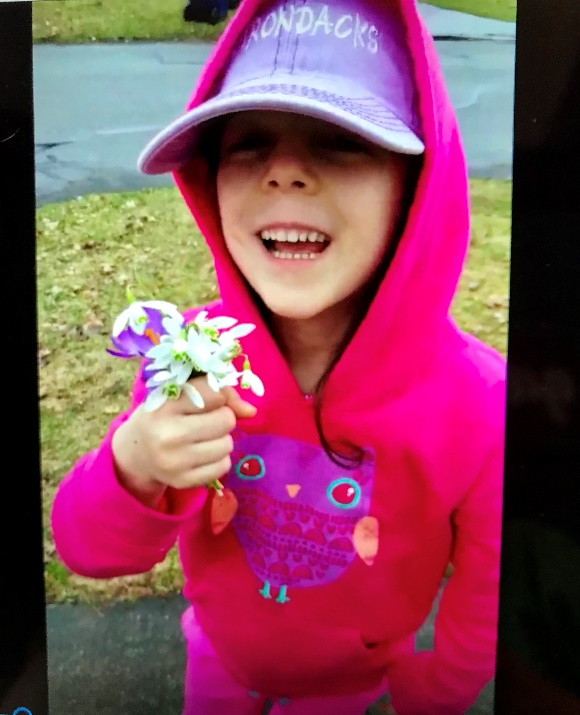 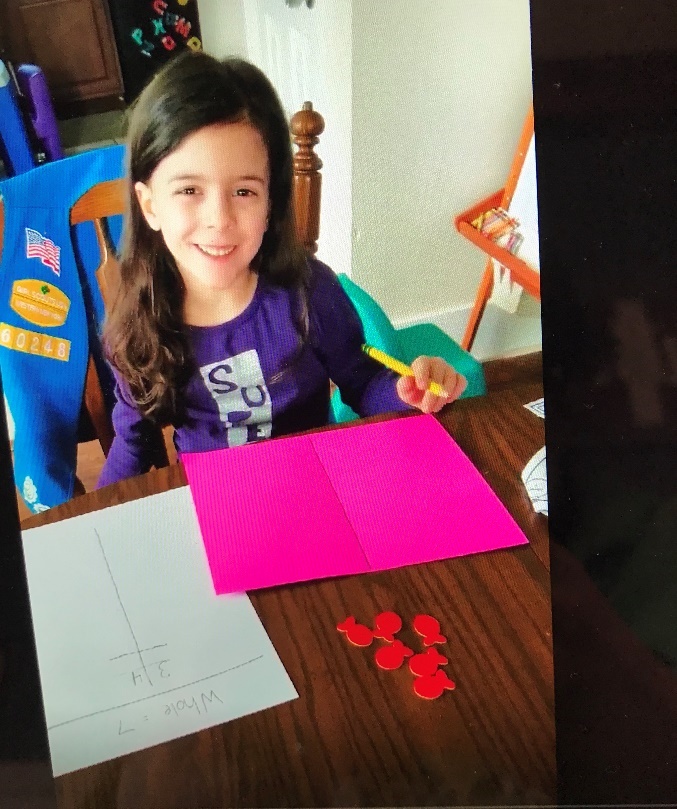 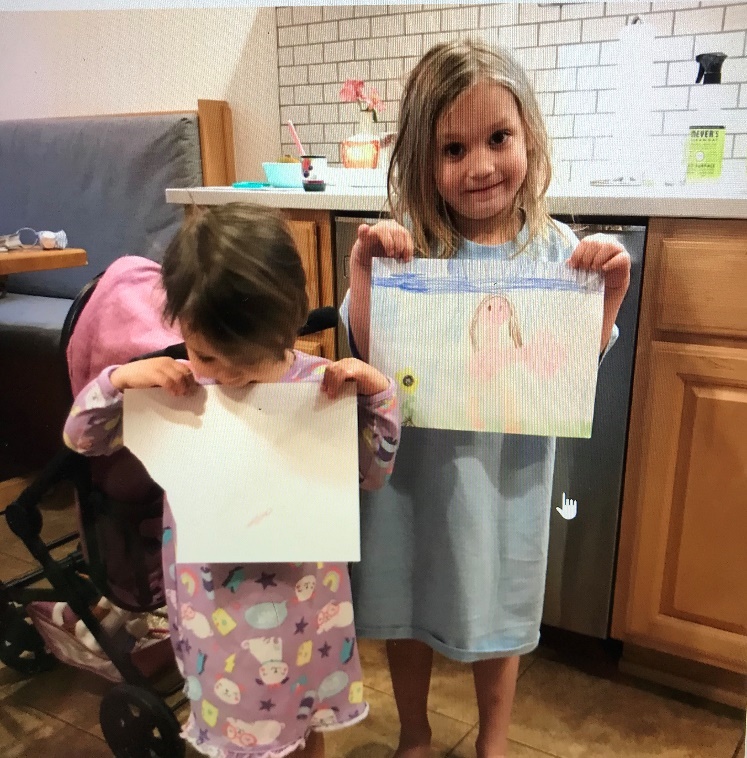  Working Hard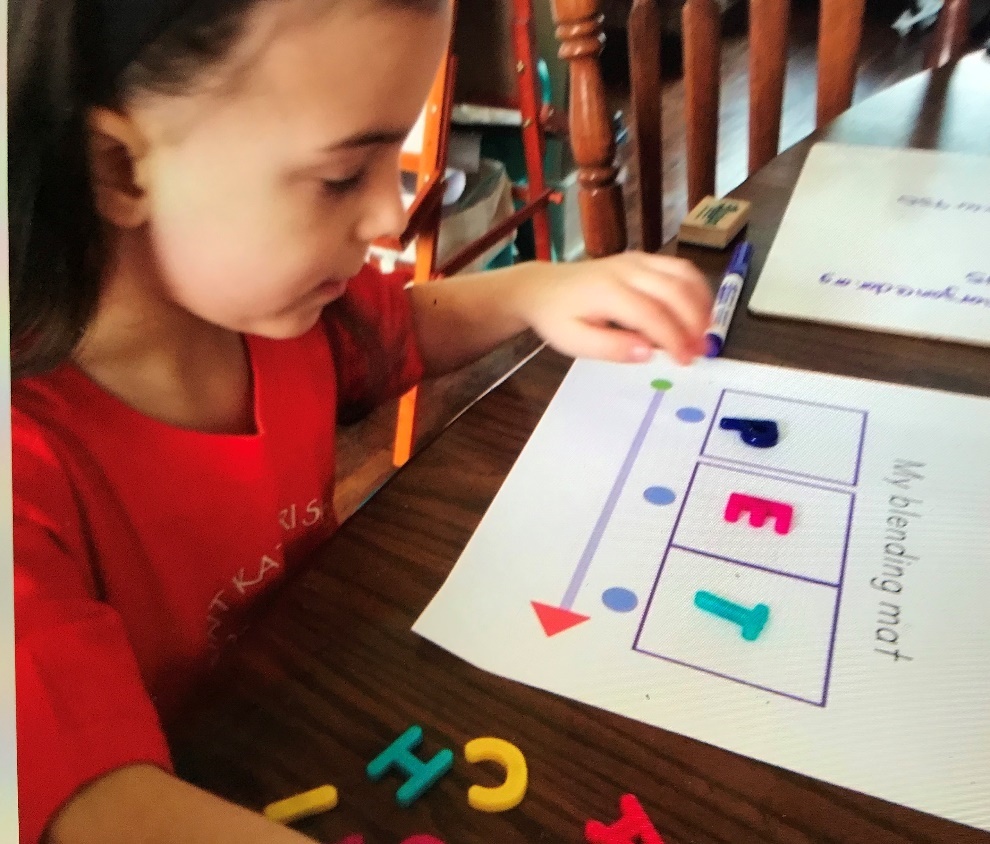 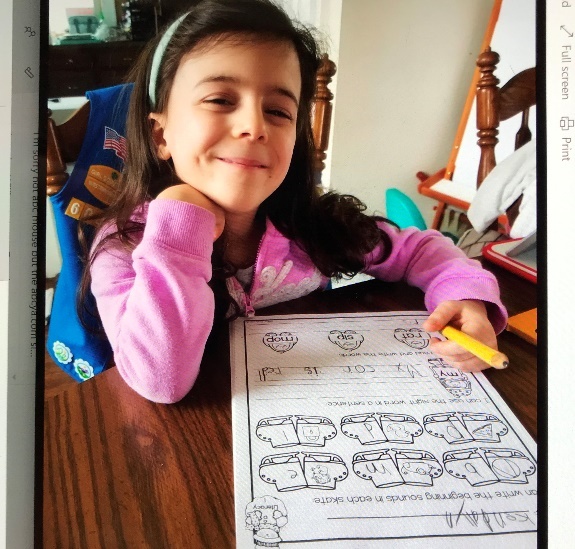 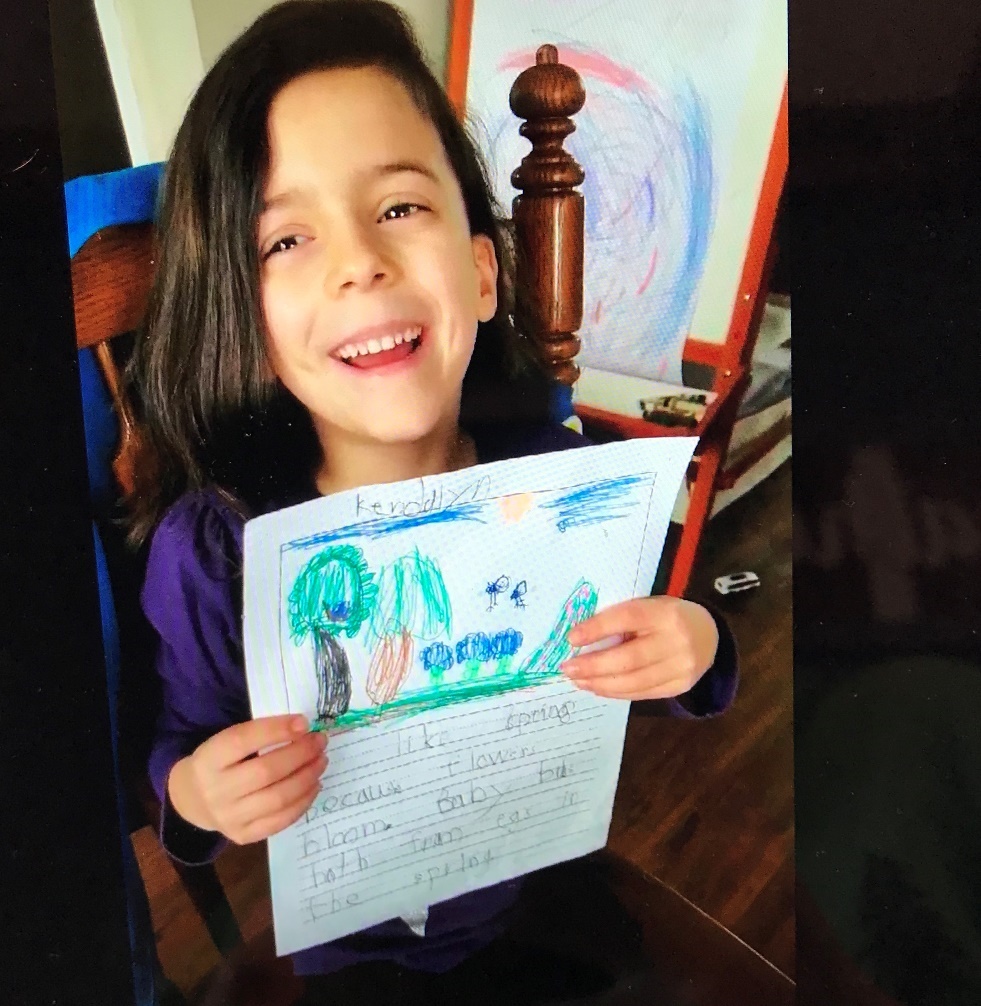 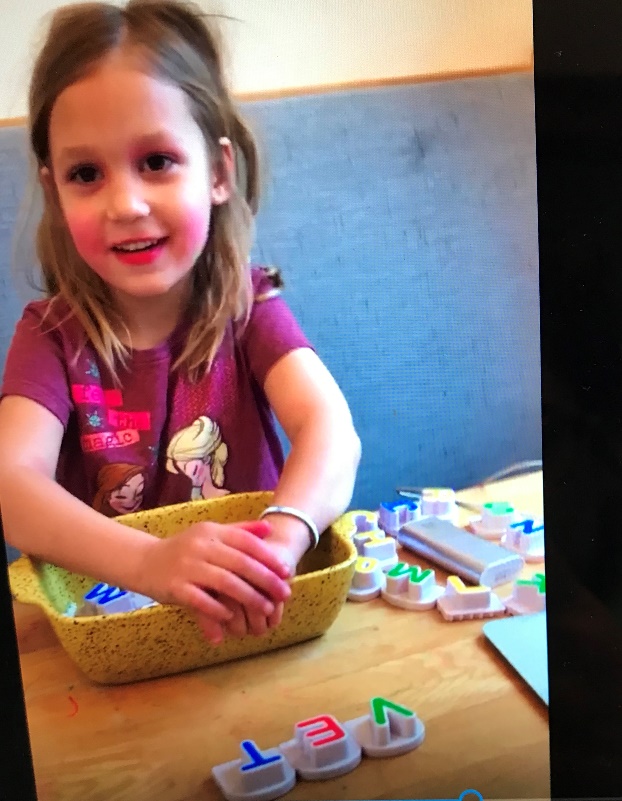 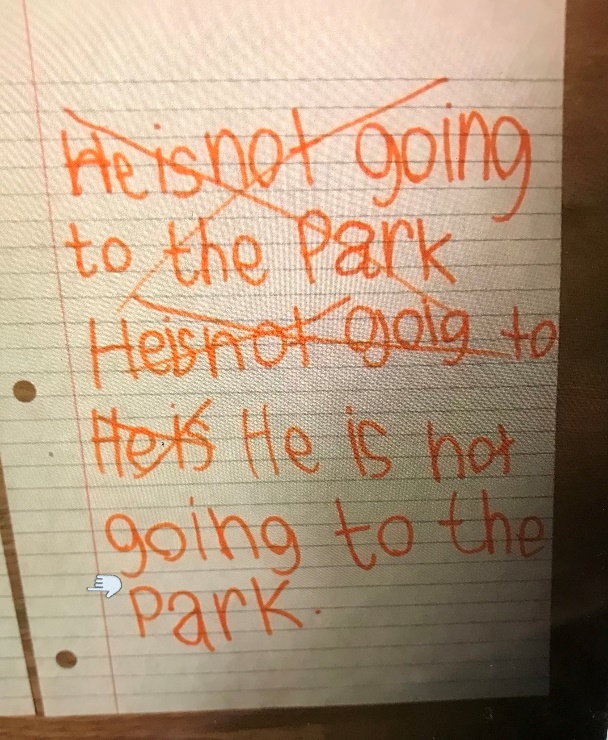                                           Maggie has SWAG!!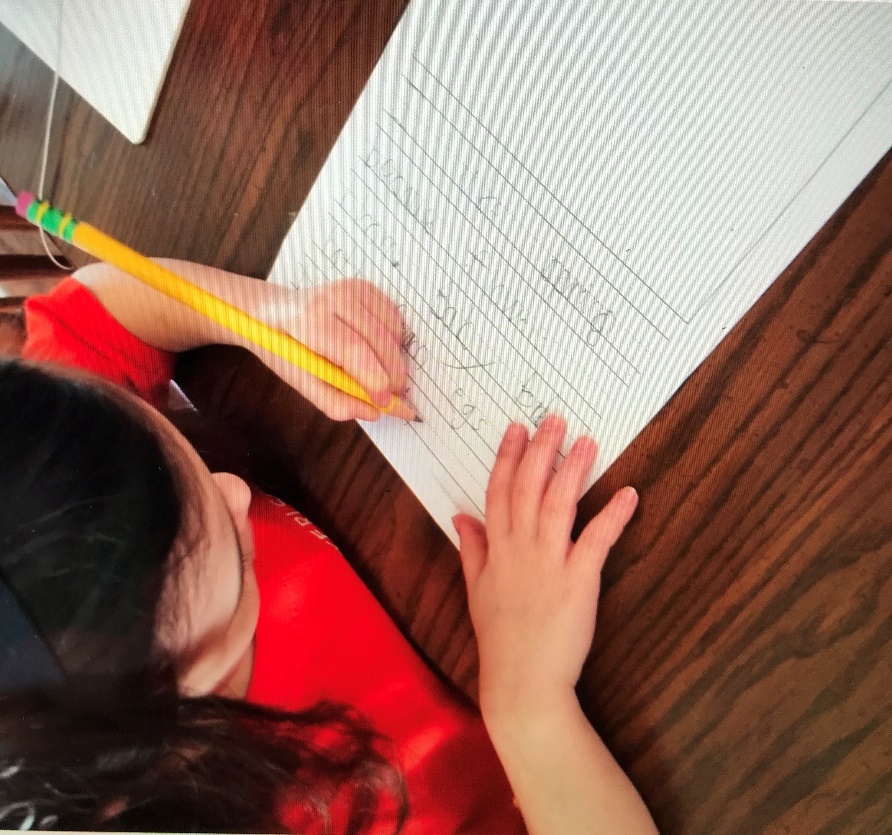 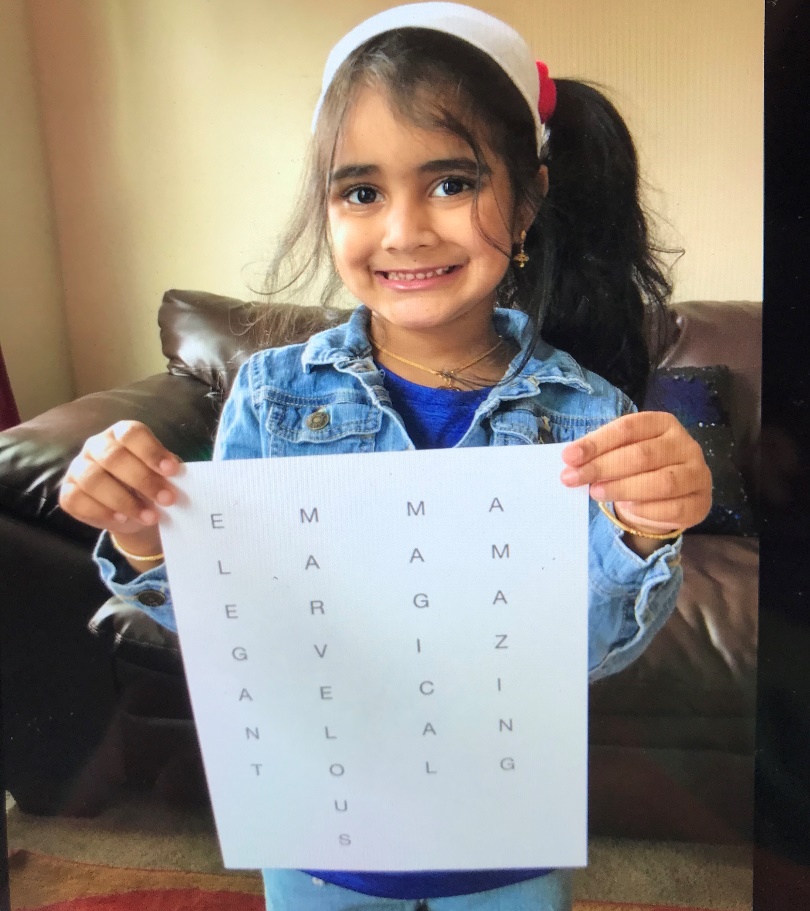 